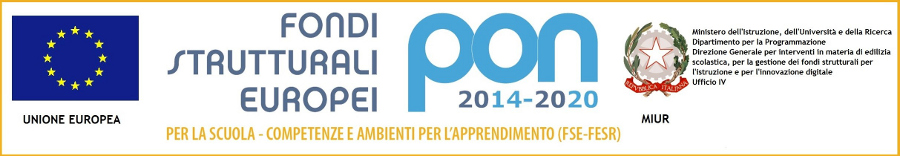 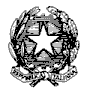 Ministero dell’Istruzione, dell’Università e della Ricerca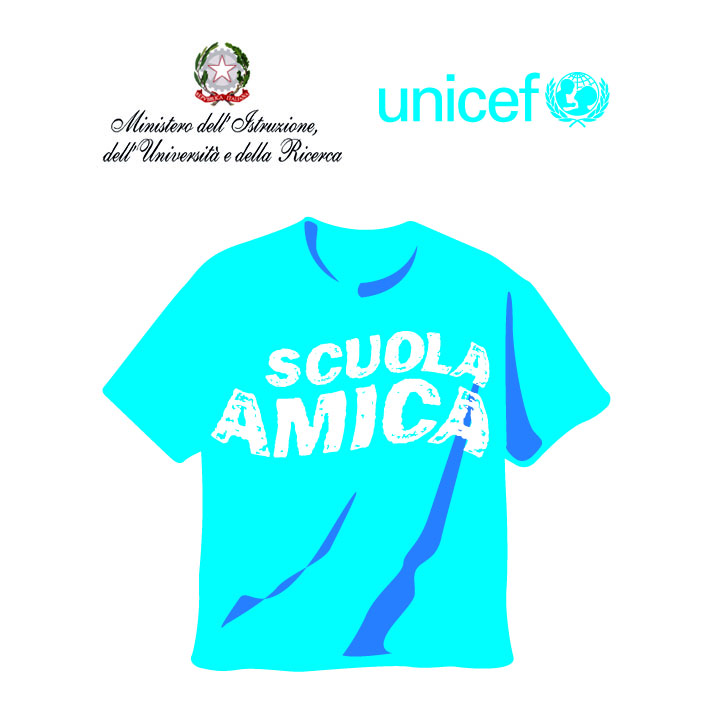 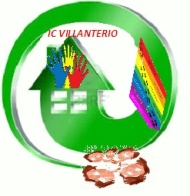 ISTITUTO COMPRENSIVO VIA NOVARIA - VILLANTERIOVia Novaria, 3 - 27019  - VILLANTERIO  (PV)  - CF: 90007680185Tel. 0382/974008  E-mail Segreteria: pvic813007@istruzione.it -  PEC: pvic813007@pec.istruzione.it E-mail Dirigente Scolastico: dirigente.icvillanterio@gmail.comFUNZIONI STRUMENTALI AL PTOFF. S. 1:  Supporto Miglioramento:  MOTTA R.F. S. 2: Inclusione/Differenziazione : MORETTIN L. USARDI D.F. S. 3:  Orientamento/ Continuità: GOTTA G.F. S. 4:  Sviluppo competenze chiave :  GAMBETTINO M. SupportoCAVALLARO M.F. S. 5: Coordinamento infanzia: GRANATA G.FS 2: Inclusione/Differenziazione FS 2: Inclusione/Differenziazione FS 2: Inclusione/Differenziazione FS 2: Inclusione/Differenziazione FS 2: Inclusione/Differenziazione FS 2: Inclusione/Differenziazione FS 2: Inclusione/Differenziazione FS 2: Inclusione/Differenziazione FS 2: Inclusione/Differenziazione FS 2: Inclusione/Differenziazione FS 2: Inclusione/Differenziazione FS 2: Inclusione/Differenziazione con  Progetti: con  Progetti: TRINITY /POTENZIAMENTO Extracurricolare ( Ref. SALA TENNA)TRINITY /POTENZIAMENTO Extracurricolare ( Ref. SALA TENNA)TRINITY /POTENZIAMENTO Extracurricolare ( Ref. SALA TENNA)TRINITY /POTENZIAMENTO Extracurricolare ( Ref. SALA TENNA)TRINITY /POTENZIAMENTO Extracurricolare ( Ref. SALA TENNA)TRINITY /POTENZIAMENTO Extracurricolare ( Ref. SALA TENNA)LA SCUOLA EDUCA AL TALENTO (Ref. RIZZINI)LA SCUOLA EDUCA AL TALENTO (Ref. RIZZINI)LA SCUOLA EDUCA AL TALENTO (Ref. RIZZINI)LA SCUOLA EDUCA AL TALENTO (Ref. RIZZINI)LA SCUOLA EDUCA AL TALENTO (Ref. RIZZINI)LA SCUOLA EDUCA AL TALENTO (Ref. RIZZINI)F. S. 4:  Sviluppo competenze chiave :F. S. 4:  Sviluppo competenze chiave :F. S. 4:  Sviluppo competenze chiave :F. S. 4:  Sviluppo competenze chiave :F. S. 4:  Sviluppo competenze chiave :F. S. 4:  Sviluppo competenze chiave :F. S. 4:  Sviluppo competenze chiave :F. S. 4:  Sviluppo competenze chiave :F. S. 4:  Sviluppo competenze chiave :F. S. 4:  Sviluppo competenze chiave :F. S. 4:  Sviluppo competenze chiave :F. S. 4:  Sviluppo competenze chiave :con Progetti:con Progetti:con Progetti:CCR (ref generale. STABILE N ./ CATENAZZI E. (Mir.)   FRANCESCHINI S. (Vill.) BIANCHI M. (Magh.)CCR (ref generale. STABILE N ./ CATENAZZI E. (Mir.)   FRANCESCHINI S. (Vill.) BIANCHI M. (Magh.)CCR (ref generale. STABILE N ./ CATENAZZI E. (Mir.)   FRANCESCHINI S. (Vill.) BIANCHI M. (Magh.)CCR (ref generale. STABILE N ./ CATENAZZI E. (Mir.)   FRANCESCHINI S. (Vill.) BIANCHI M. (Magh.)CCR (ref generale. STABILE N ./ CATENAZZI E. (Mir.)   FRANCESCHINI S. (Vill.) BIANCHI M. (Magh.)CCR (ref generale. STABILE N ./ CATENAZZI E. (Mir.)   FRANCESCHINI S. (Vill.) BIANCHI M. (Magh.)CSS (ref. SANTORO G. )CSS (ref. SANTORO G. )CSS (ref. SANTORO G. )VERSO UNA SCUOLA AMICA (ref. BERGAMASCHI M.)VERSO UNA SCUOLA AMICA (ref. BERGAMASCHI M.)VERSO UNA SCUOLA AMICA (ref. BERGAMASCHI M.)VERSO UNA SCUOLA AMICA (ref. BERGAMASCHI M.)VERSO UNA SCUOLA AMICA (ref. BERGAMASCHI M.)VERSO UNA SCUOLA AMICA (ref. BERGAMASCHI M.)SCUOLE CHE PROMUOVONO SALUTE (Ref. DELLEDONNE S.)SCUOLE CHE PROMUOVONO SALUTE (Ref. DELLEDONNE S.)SCUOLE CHE PROMUOVONO SALUTE (Ref. DELLEDONNE S.)SCUOLE CHE PROMUOVONO SALUTE (Ref. DELLEDONNE S.)SCUOLE CHE PROMUOVONO SALUTE (Ref. DELLEDONNE S.)SCUOLE CHE PROMUOVONO SALUTE (Ref. DELLEDONNE S.)CYBERBULLISMO ( Ref. GAMBETTINO M.)CYBERBULLISMO ( Ref. GAMBETTINO M.)CYBERBULLISMO ( Ref. GAMBETTINO M.)CYBERBULLISMO ( Ref. GAMBETTINO M.)CYBERBULLISMO ( Ref. GAMBETTINO M.)CYBERBULLISMO ( Ref. GAMBETTINO M.)